Căn cứ Quyết định số 24/2017/QĐ-TTg ngày 30/6/2017 của Thủ tướng Chính phủ quy định về cơ chế điều chỉnh mức giá bán lẻ điện bình quân, Căn cứ văn bản số 304/BCT-ĐTĐL ngày 27/4/2023 của Bộ Công Thương,Tập đoàn Điện lực Việt Nam (EVN) đã có Quyết định số 377/QĐ-EVN ngày 27/4/2023 về việc điều chỉnh mức giá bán lẻ điện bình quân, theo đó giá bán lẻ điện bình quân là 1.920,3732 đồng/kWh (chưa bao gồm thuế giá trị gia tăng) từ ngày 04 tháng 5 năm 2023. Mức điều chỉnh này tương đương mức tăng 3% so với giá điện bán lẻ bình quân hiện hành.Trước đó vào ngày 31/3/2023, Bộ Công Thương đã công bố kết quả kiểm tra chi phí sản xuất kinh doanh điện năm 2021 và 2022 của EVN theo quy định tại Quyết định số 24/2017/QĐ-TTg. Kết quả kiểm tra chi phí sản xuất kinh doanh điện năm 2021 và năm 2022 của EVN cho thấy giá thành sản xuất kinh doanh điện năm 2022 là 2.032,26 đ/kWh, tăng 9,27% so với năm 2021. Tập đoàn Điện lực Việt Nam trân trọng thông báo tới quý khách hàng sử dụng điện và EVN rất mong tiếp tục nhận được sự chia sẻ, ủng hộ của khách hàng đối với các hoạt động sản xuất kinh doanh của Tập đoàn. THÔNG TIN LIÊN HỆ:Ban Truyền thông - Tập đoàn Điện lực Việt Nam;Email: bantt@evn.com.vnĐiện thoại: 024.66946405/66946413;   Fax: 024.66946402Địa chỉ: Số 11 phố Cửa Bắc, phường Trúc Bạch, quận Ba Đình - Hà Nội;Website: www.evn.com.vn Fanpage: www.facebook.com/evndienlucvietnam Youtube: https://www.youtube.com/c/ĐIỆNLỰCVIỆTNAM_EVNnews  Tiktok: https://www.tiktok.com/@dienlucvn 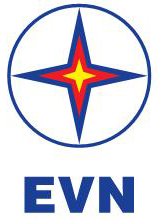 TẬP ĐOÀN ĐIỆN LỰC VIỆT NAMTHÔNG TIN BÁO CHÍ ĐIỀU CHỈNH GIÁ BÁN LẺ ĐIỆN BÌNH QUÂN TỪ NGÀY 04/5/2023Hà Nội, ngày 04 tháng 5 năm 2023